Page 110. Exercice 6. Demi-cercles.Sur le schéma ci-dessous, le demi-cercle bleu a pour rayon  et les deux demi-cercles violet ont pour rayons  et  tels que .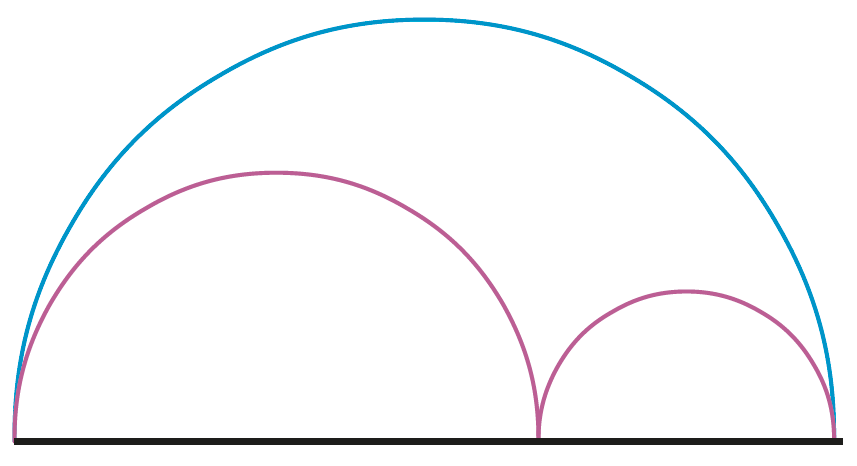 a. Exprime la longueur de l'arc bleu en fonction de .b. Exprime la longueur des arcs violet en fonction de  et .c. Montre par un calcul littéral que ces deux longueurs sont égales.